 Periodeplan april-juni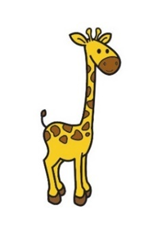 Tema for perioden: dyr i bondegård, vårSpråkmål for perioden: Alle barna skal bruke språk til å skape relasjoner, delta i lek og som verktøy til å løse konflikter  Sosialt mål for perioden: Vi støtte barna i å sette egne grenser, respektere andres grenser og finne løsning i konfliktsituasjoner.Følgende fagområder dekkes: Kommunikasjon, språk, tekst; Kunst, kultur, kreativitet; Antall, rom og form; Natur, miljø og teknologi; Kropp, bevegelse, mat og helse; Nærmiljø og samfunn Periodens litteratur med formidlingsmetoderPeriodens fokusordPeriodens rim/reglerPeriodens sangerEventyr: Da veslepus falt i melkebøtta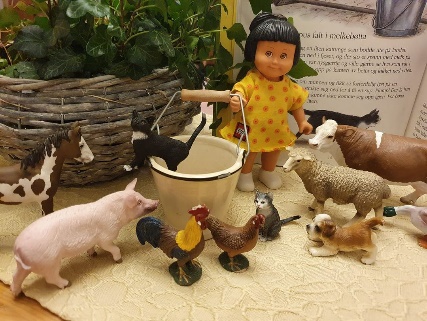 Verb: å dyrke, å kikke, å slikke, å gale, å kakle, å snadre, å raute, å bjeffeSubstantiv: bøtte, pus, hund, and, ku, Adjektiv: stor, liten, nysgjerrige, redde, glade,  Pronomen: jeg, min, deg, dinPreposisjoner: opp, nedHva sier den kua…GåtevisaPer Olsen hadde bondegårdRide ride rankeEn bonde i vår byDet satt to katter på ett bordMed krøllet halePeriodens språklekerPeriodens aktivitet/opplevelsePeriodens estetiske aktivitetViktige datoer KimslekLoop spill- jeg har bilder av hest. Hvem har hane?Spinner språklek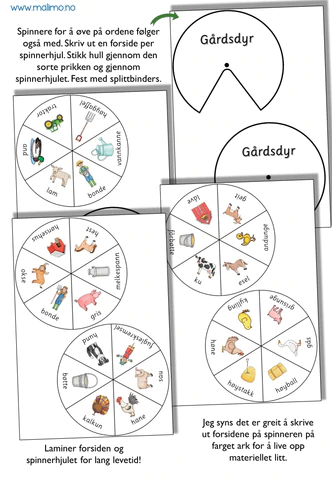 torsdager- besøksdagerturer- vårtegnBake brødUtforske forskjellige materiale for å lage dyrYoga Planter urter16.mai markerer vi nasjonaldagenUtviklingssamtalene i uke 14,15 og 16Sommertur – dato kommerBursdag:Odin 04.05Henny 09.05Scott 18.05Kasper 18.06Sivert 28.06Katharina 08.07